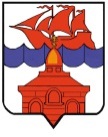 РОССИЙСКАЯ ФЕДЕРАЦИЯКРАСНОЯРСКИЙ КРАЙТАЙМЫРСКИЙ ДОЛГАНО-НЕНЕЦКИЙ МУНИЦИПАЛЬНЫЙ РАЙОНАДМИНИСТРАЦИЯ СЕЛЬСКОГО ПОСЕЛЕНИЯ ХАТАНГАПОСТАНОВЛЕНИЕ28.04.2018 г.   	                                                                                                       № 052 - ПО внесении изменений в Постановление администрации сельского поселения Хатанга от 21.04.2017 года № 054-П «Об утверждении Регламента ведения официального сайта органов местного самоуправления сельского поселения Хатанга»В соответствии с Федеральным законом от 09.02.2009 № 8-ФЗ «Об обеспечении доступа к информации о деятельности государственных органов и органов местного самоуправления»,  целях обеспечения доступа граждан  к информации о деятельности органов местного самоуправления сельского поселения Хатанга,ПОСТАНОВЛЯЮ:Внести в Постановление администрации сельского поселения Хатанга от 21.04.2017 года № 054-П  «Об утверждении Регламента ведения официального сайта органов местного самоуправления сельского поселения Хатанга» (далее - Постановление) следующие изменения:  В пункте 2 Постановления вместо слов «…(Сочнева Е.Л.).» читать слова «…(Дуденко Ю.А.).».В приложении  № 1 к Регламенту ведения официального сайта органов местного самоуправления сельского поселения Хатанга в графе «Ответственный»:2.1. В пункте 2  вместо слов «Начальник Отдела делопроизводства и информационного обеспечения Администрации», читать слова «Начальник Общего отдела Администрации».2.2. В пункте 4 вместо слов «Главный специалист Общего отдела Администрации», читать слова «Начальник Отдела делопроизводства и информационного обеспечения администрации сельского поселения Хатанга».В приложении  № 3 к Регламенту  ведения официального сайта органов местного самоуправления сельского поселения Хатанга в графе «Ответственный»:3.1. В   пункте 4 в вместо слов  «Ведущий специалист Отдела делопроизводства и информационного обеспечения Администрации» читать слова «Начальник Экономического отдела Администрации». В пункте 8 вместо слов  «Главный специалист Общего отдела    Администрации» читать слова «Начальник Отдела  делопроизводства и информационного обеспечения Администрации».В пункте 15  вместо слов «Начальник Общего отдела Администрации» читать слова «Начальник Отдела делопроизводства и информационного обеспечения Администрации».Пункт 21  графа « Категория информации» изложить в следующей редакции:4.1. «Информация об условиях поступления и прохождения муниципальной службы в администрации сельского поселения Хатанга:а) порядок поступления граждан на муниципальную службу;б) квалификационные требования к кандидатам на замещение вакантных должностей муниципальной службы;в) условия и результаты конкурсов на замещение вакантных должностей муниципальной службы.».Пункт 22 изложить в следующей редакции:5.1. Графа «Категория информации»: « Информация о кадровом обеспечении администрации сельского поселения Хатанга:а) сведения о вакантных должностях муниципальной службы, имеющихся в администрации сельского поселения Хатанга;б) номера телефонов, по которым можно получить информацию по вопросу замещения вакантных должностей муниципальной службы в администрации сельского поселения Хатанга».5.2. Графа «Периодичность размещения и строки обновления»: « Поддерживается в актуальном состоянии. Обновление в течение трех рабочих дней со дня изменения информации.».5.3. Графа «Форма и сроки предоставления Специалисту»: «В течение двух рабочих дней со дня изменения информации».5.4. Графа «Ответственный»: «Начальник Отдела делопроизводства и информационного обеспечения Администрации».Пункты 22,23,24,25,26  приложения № 3 считать соответственно  пунктами 23,24,25,26,27.Опубликовать Постановление в Информационном бюллетене Хатангского сельского Совета депутатов и администрации сельского поселения Хатанга и на официальном сайте органов местного самоуправления сельского поселения Хатанга www.hatanga24.ru.Постановление вступает в силу со дня его официального опубликования.Контроль за выполнением настоящего Постановления оставляю за собой.Исполняющая обязанности Главы сельского поселения Хатанга                                                                                      А. И. Бетту